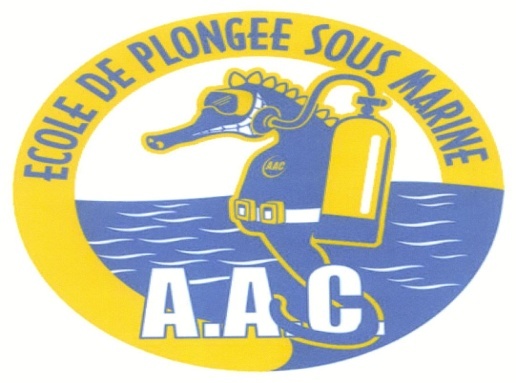 AAC Petit Couronne						Ecole de plongée sous marineSection apnée/NEV76650 Petit CouronneMesdames, Messieurs les président(e)s de club,L’école de plongée sous-marine AAC Petit Couronne du CODEP 76, en convention avec la section NEV du CODEP 27, organise une épreuve dénommée : «   Championnat de Normandie NEV ClasseI.II (3ème manche) et Trophée de l’Eure (3 ème manche) » Ouvert à la NEV et à la NAPIl s’agit d’une descente de rivière avec la participation des clubs locaux mais aussi les clubs extérieurs au département.Pour cette épreuve, notre club s’est porté volontaire.Nous organisons donc cette épreuve le Dimanche 10 Décembre 2017.Vous trouverez à la suite de cette page tous les éléments pour le lieu, la durée et la date limite pour inscrire vos nageurs et accompagnateurs.Dans l’attente de vos inscriptions,Veuillez recevoir, Mesdames, Messieurs les président(e)s, mes salutations les plus sportives                                                                                Dominique RESSE	Championnat de Normandie NEV CL I.II et Trophée de ’Eure Nev CL I.II et NAPDescente de l’Eure(Parcours de Lery à Pont de l’Arche) organisée parL’ECOLE DE PLONGEE AAC PETIT COURONNERendez-vous près du camping de pont de l’Arche à partir de 09H00 pour un départ vers 10H30 de Léry.Explication du parcours sur place.Il s’en suivra une descente d’environ 1h00 (distance environ 5 km) de la rivière.Open pass possible pour les non licenciés (1 euro)Location de planche (2 euros) Cette activité est ouverte à tous les licenciés de la FFESSM. Les conjoints ou les proches pourront y participer sous couvert d'une licence fédérale (FFESSM) avec un certificat médical d'aptitude de moins d'un an.Participation : 6 euros pour les boissons chaudes et les viennoiseries (par nageur et accompagnateur).,Le règlement sera perçu sur placeInscriptions obligatoires auprès de l’AAC plongéeavant le 02/12/2017 :Par mail à : 	napnev27@gmail.com Et 		o.pichard68@gmail.com Le Club ou la CRNEV  se réservent le droit d'annuler la descente pour des causes météorologiques ou climatiques (intempéries ou température d'eau jugée trop faible) ou pour un nombre de participants insuffisant. Ils pourront en outre refuser un départ en cas de protection vestimentaire inadaptée, particulièrement dans le cas des enfants de moins de 16 ans. Plan d’accès : 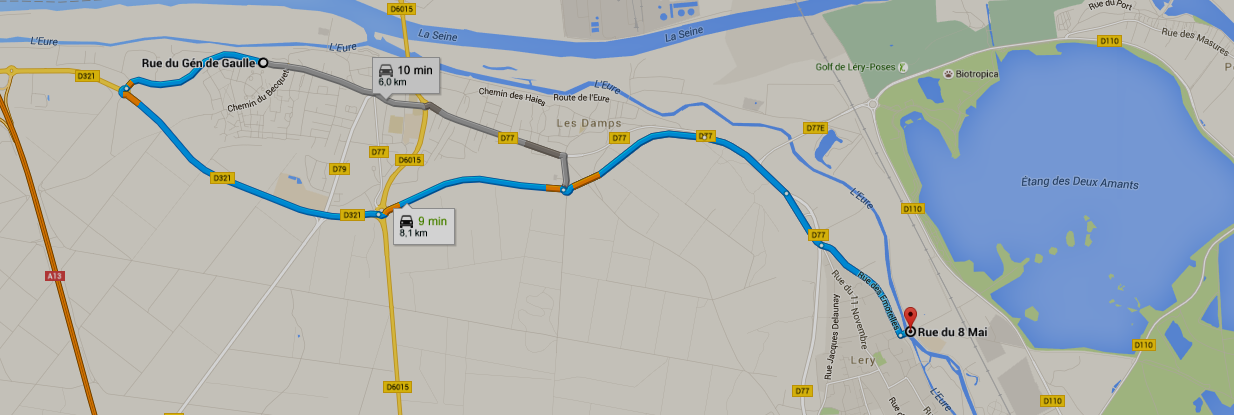 Itinéraire détailléItinéraire de Quai Maréchal Foch, 27340 Pont-de-l'Arche vers Rue du 8 Mai, 27690 Léry Quai Maréchal Foch, 27340 Pont-de-l'Arche1. Prendre Quai Maréchal Foch et continuer sur 220 m 0 m 0 min 2. Continuer tout droit Quai de Verdun et continuer sur 230 m 220 m 1 min 3. Prendre à droite Rue Jean Prieur et continuer sur 100 m 450 m 2 min 4. Prendre à gauche Avenue du Maréchal de Lattre de Tassigny et continuer sur 200 m 550 m 3 min 5. Au rond-point, continuer tout droit Avenue du Maréchal de Lattre de Tassigny et continuer sur 850 m 750 m 3 min D6015 Vernon Evreux Orléans Louviers Gaillon 6. Au rond-point, prendre à gauche D77 et continuer sur 1,5 km 1,6 km 4 min 7. Au rond-point, continuer tout droit D77 et continuer sur 2,4 km 3,1 km 6 min 8. Prendre à gauche Rue des Emotelles et continuer sur 900 m 5,5 km 8 min Léry9. Prendre à droite Rue du 8 Mai et continuer sur 200 m 6,4 km 11 min Rue du 8 Mai, 27690 LéryDIMANCHE 10 DECEMBRE 2017